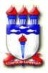 UNIVERSIDADE FEDERAL DE ALAGOASPRÓ-REITORIA DE EXTENSÃOPROJETO RONDON – OPERAÇÕES JULHO 2014ANEXO II Termo de Compromisso do ProfessorEu, ___________________________ Mat. _____________ assumo o compromisso de integrar a equipe da UFAL, na condição de professor Titular (   ) Adjunto (   ) Reserva (   ).Fico ciente de que, em sendo a proposta aprovada na seleção nacional, a minha substituição ficará sujeita a aceitação da justificativa pela Coordenação do Projeto Rondon, e que os custos com eventuais despesas extras decorrentes da troca de passagem, caberão à UFAL (subitem 11.3 do Convite Projeto Rondon – Operações Julho/2014).(Município),        de                  de  2013.Assinatura do professor